Formularz asortymentowy w zakresie Części 1I.1. Zestaw komputerowy – pracownie graficzne – 50 sztukI.2. Zestawy komputerowe – nauczycielskie, pozostałe pracownie – 8 sztukI.3. Rzutnik multimedialny, 11 sztukI.4. Serwer domenowy – 1sztI.5. Macierz dyskowa – 1 szt.I.6. Przełącznik sieciowy, serwerownia – 5 szt.I.7. Patchcordy – 150 kompletów       I. 8 Ekran projekcyjny elektryczny – 1 szt.I.9. Zasilacz UPS do serwerowni – 1 sztI.10 Laptop  szt. 3Stacja robocza 1 szt.Klawiatura 1 szt.Mysz laserowa  szt. 4Formularz asortymentowy w zakresie Części 2Interfejs audio USB szt. 3Kontroler odsłuchów z interfejsem liniowym audio USB i talkback szt. 3Kontroler odsłuchów z interfejsem mikrofonowych audio USB i talkback  szt. 2Odsłuch bliskiego pola szt. 6Odsłuch referencyjny szt. 4Słuchawki dynamiczne szt. 15Wzmacniacz Słuchawkowy szt. 3Konsoleta mikserska szt. 1Mikrofon pojemnościowy zestaw bezprzewodowy  2 szt.Zestaw głośnikowy 90' x 60', stałokątowy, 2-drożny pasywnie w skrzyni transportowej  6 kpl.II. Warunki równoważności rozwiązań:II.1. . Ten sam zakres zastosowań II.2 . Ta sama funkcjonalność rozumiana jako zbiór funkcji realizowanych przez rozwiązanieII.3. Sposób realizacji funkcji zgodny pod względem ergonomicznymII.3. . Nie gorsze parametry techniczne dotyczących trwałości, wydajności, bezpieczeństwa eksploatacji. II.4 . Nie gorszy poziom wsparcia technicznego oferowanego przez producenta rozwiązania równoważnegoNazwaWymaganiaParametry przedmiotu oferowanegoProcesorProcesor klasy x86, 64 bitowy, uzyskujący wynik „average cpu mark” co najmniej 13000 punktów w teście Passmark - CPU Mark według wyników procesorów publikowanych na stronie http://cpubenchmark.net/ Płyta głównawyposażona w min. 1 wolny slot PCI-Express x16 (dopuszcza się złącza Low Profile), 2 złącza DIMM, obsługa min do 16 GB DDR3 pamięci RAM, min. 3 złącza SATA3Pamięć RAMMin 16 GB, wolny slot umożliwiający  rozbudowę do 32 GBDysk twardy500 GB SSD zapis do 520mb/s odczyt do 550mb/s GWARANCJA PRODUCENTA 5 LATNapęd optycznyDVD+/-RW z technologią Double Layer, odczyt z prędkościąDVD ROM x16 lub większą, CD ROM x48 lub większą.Możliwa praca w pionie i poziomie.GrafikaGrafika wyposażona w minimum 3GB pamięci RAM. uzyskujący wynik „average g3d mark” co najmniej 9000 punktów w teście Passmark – G3D Mark według wyników procesorów publikowanych na stronie http://cpubenchmark.net/Podstawowe cechy:
DisplayPort: minimum 1x DisplayPort
HDMI: minimum 1xHDMI
DVI-D: minimum 1x DVI-D
Typ złącza:
PCI-Express x16 DźwiękKarta dźwiękowa zintegrowana z płytą główną, zgodna z High Definition, min. 4 kanałowa, Zamontowany fabrycznie głośnik .Interfejs sieciowyWbudowana: 10/100/1000 Mbit/s, Ethernet RJ 45Zewnętrzne portyWbudowane: min. 6 x USB w tym min. 2 z przodu obudowy, wymagana ilość portów nie może być uzyskana poprzez stosowanie przejściówek lub kart PCIMyszoptyczna USB z rolką (scroll)KlawiaturaKlawiatura USB w  układzie polski programisty BezpieczeństwoMożliwość włączenia/wyłączenia karty sieciowej, portów USB z poziomu BIOS bez uruchamiania systemu operacyjnego możliwość startu systemu z urządzeń USBGłośnośćGłośność jednostki centralnej mierzona zgodnie z normą ISO 7779 oraz wykazana zgodnie z normą ISO 9296 w pozycji obserwatora w trybie jałowym (IDLE) <= 28dB Obudowaobudowa musi posiadać czujnik otwarcia obudowy, komputer musi być wyposażony w system diagnostyczny, służący do sygnalizowania i diagnozowania problemów z komputerem i jego komponentami; a w szczególności musi sygnalizować:przebieg procedury POST,sum kontrolnych BIOS,awarii procesora lub pamięci podręcznej procesorauszkodzenia lub braku pamięci RAM, uszkodzenia złączy PCI, kontrolera Video, dysku twardego, płyty głównej, kontrolera USB,otwarcie obudowyZabezpieczenie fizyczneobudowa musi posiadać gniazdo zabezpieczenia Kensington Lock lub równoważne, BIOSFunkcja blokowanie wejścia do BIOS oraz blokowania startu systemu operacyjnego, (gwarantujący utrzymanie zapisanego hasła nawet w przypadku odłączenia wszystkich źródeł zasilania i podtrzymania BIOS)Funkcja blokowania/odblokowywania BOOT-owania stacji roboczej z zewnętrznych urządzeńMożliwość odczytania z BIOS informacji na temat: zainstalowanego procesora, pamięci operacyjnej RAM System operacyjny Zainstalowany system operacyjny niewymagający aktywacji za pomocą telefonu lub Internetu u producenta systemu - Microsoft Windows 10 Professional PL 64-bit lub równoważny. Wsparcie techniczneNa stronie internetowej producenta sprzętu muszą być dostępne:informacje techniczne dotyczące oferowanego produktu,najnowsze sterowniki i uaktualnienia (dostęp do nich musi być realizowany poprzez podanie na dedykowanej stronie internetowej producenta numeru seryjnego lub modelu komputera).w specyfikacji należy wpisać link do właściwej strony zawierającej w/w dane.MonitorPrzekątna ekranu 23”Rodzaj wyświetlaczaTFT IPSTechnologia podświetleniaLEDCzas reakcji matrycy8 msJasność250 cd/m2Częstotliwość odświeżania60 HzZłączaD-subHDMIDisplayPortKąt widzenia pion/poziom178/178Liczba kolorów obrazu16.7 mlnRozdzielczość 1920x1080 Pochylenie monitoraw zakresie od 22 do 5 stopniPowłoka powierzchni ekranuMatowaKolor obudowyZgodny z kolorem obudowy komputeraCertyfikatyCE, TUV-GS, VCCI-B, CU, TCO 6funkcje monitoraObrotowa podstawa monitora (swivel), Regulacja wysokości monitora (height adjustment), Możliwość pochylenia panela (tilt)Gwarancja na zestawGwarancja rozszerzona 5 lat od daty sprzedaży z naprawą w miejscu użytkowania (on-site). Czas reakcji serwisu od momentu zgłoszenia – do końca następnego dnia roboczego.NazwaWymaganiaParametry przedmiotu oferowanegoProcesorProcesor klasy x86, 64 bitowy, uzyskujący wynik „average cpu mark” co najmniej 5700 punktów w teście Passmark - CPU Mark według wyników procesorów publikowanych na stronie http://cpubenchmark.net/ Płyta głównawyposażona w min. 1 wolny slot PCI-Express x16 (dopuszcza się złącza Low Profile), 2 złącza DIMM, obsługa min do 16 GB DDR3 pamięci RAM, min. 3 złącza SATA3Pamięć RAM4 GB, wolny slot umożliwiający  rozbudowę do 16 GBDysk twardy>=240 GB SSD Napęd optycznyDVD+/-RW z technologią Double Layer, odczyt z prędkościąDVD ROM x16 lub większą, CD ROM x48 lub większą.Możliwa praca w pionie i poziomie.GrafikaZintegrowana z procesorem na płycie głównej, wyjście  cyfrowe  HDMI lub DP. W przypadku wyjścia DP wykonawca musi dostarczyć przejściówkę DP - HDMIDźwiękKarta dźwiękowa zintegrowana z płytą główną, zgodna z High Definition, min. 4 kanałowa, Zamontowany fabrycznie głośnik .Interfejs sieciowyWbudowana: 10/100/1000 Mbit/s, Ethernet RJ 45Zewnętrzne portyWbudowane: min. 6 x USB w tym min. 2 z przodu obudowy, wymagana ilość portów nie może być uzyskana poprzez stosowanie przejściówek lub kart PCIMyszoptyczna USB z rolką (scroll)KlawiaturaKlawiatura USB w  układzie polski programisty BezpieczeństwoMożliwość włączenia/wyłączenia karty sieciowej, portów USB z poziomu BIOS bez uruchamiania systemu operacyjnego możliwość startu systemu z urządzeń USBGłośnośćGłośność jednostki centralnej mierzona zgodnie z normą ISO 7779 oraz wykazana zgodnie z normą ISO 9296 w pozycji obserwatora w trybie jałowym (IDLE) <= 28dB ObudowaMałogabarytowa typu SFF o sumie wymiarów nie przekraczającej 85 cm, fabrycznie przystosowana do pracy w pozycji pionowej i poziomej,przy ustawieniu  w pozycji poziomej konstrukcja obudowy musi umożliwiać postawienie na niej monitora (ten sposób pracy zestawu nie może naruszać uprawnień gwarancyjnych Zamawiającego), w pozycji poziomej wysokość obudowy nie może przekraczać 11 cm,obudowa musi posiadać czujnik otwarcia obudowy, komputer musi być wyposażony w system diagnostyczny, służący do sygnalizowania i diagnozowania problemów z komputerem i jego komponentami; a w szczególności musi sygnalizować:przebieg procedury POST,sum kontrolnych BIOS,awarii procesora lub pamięci podręcznej procesorauszkodzenia lub braku pamięci RAM, uszkodzenia złączy PCI, kontrolera Video, dysku twardego, płyty głównej, kontrolera USB,otwarcie obudowyZabezpieczenie fizyczneobudowa musi posiadać gniazdo zabezpieczenia Kensington Lock lub równoważne, BIOSFunkcja blokowanie wejścia do BIOS oraz blokowania startu systemu operacyjnego, (gwarantujący utrzymanie zapisanego hasła nawet w przypadku odłączenia wszystkich źródeł zasilania i podtrzymania BIOS)Funkcja blokowania/odblokowywania BOOT-owania stacji roboczej z zewnętrznych urządzeńMożliwość odczytania z BIOS informacji na temat: zainstalowanego procesora, pamięci operacyjnej RAM System operacyjny Zainstalowany system operacyjny niewymagający aktywacji za pomocą telefonu lub Internetu u producenta systemu - Microsoft Windows 10 Professional PL 64-bit lub równoważny.Wsparcie techniczneNa stronie internetowej producenta sprzętu muszą być dostępne:informacje techniczne dotyczące oferowanego produktu,najnowsze sterowniki i uaktualnienia (dostęp do nich musi być realizowany poprzez podanie na dedykowanej stronie internetowej producenta numeru seryjnego lub modelu komputera).MonitorPrzekątna ekranu 21.5”Rodzaj wyświetlaczaTNTechnologia podświetleniaLEDCzas reakcji matrycy8 msJasność250 cd/m2Częstotliwość odświeżania60 HzZłączaD-sub /HDMIKąt widzenia pion/poziom178/178Liczba kolorów obrazu16.7 mlnRozdzielczość 1920x1080 Pochylenie monitoraw zakresie od 22 do 5 stopniPowłoka powierzchni ekranuMatowaKolor obudowyZgodny z kolorem obudowy komputeraCertyfikatyCE, TUV-GS, VCCI-B, CU, TCO 6Gwarancja na zestawGwarancja rozszerzona 5 lat od daty sprzedaży z naprawą w miejscu użytkowania (on-site). Czas reakcji serwisu od momentu zgłoszenia – do końca następnego dnia roboczego.nazwaWymaganiaParametry przedmiotu oferowanegoTechnologiaDLPRozdzielczość1.920 x 1.080 (FullHD)KontrastJasność3200 ANSI lmŻywotność źródła światła3.500h (tryb normalny) / 8.000h (Dynamic ECO)Odległość od ekranu1-10 mWejścia videoComposite 1x HDMI (w tym 1x MHL), RGB (VGA)Porty komunikacyjneMini USB RS232Wyposażenie standardoweBaterie do pilota, Instrukcja obsług, Kabel VGA (D-Sub 15), Kabel zasilający, PilotInneUchwyt do montażu sufitowego, kabel HDMI 2 mGwarancjalata na projektor / 1 rok (min. 1000h) na lampęnazwaWymagania Parametry przedmiotu oferowanegoProcesory2x, ośmiordzeniowe; prędkość bazowa >=2,00GHz; pamięć cache >=20MB/procesor; >=30 linii PCIe/procesor; Obsługa instrukcji: VT-x i VT-d. Sprzętowe wsparcie wirtualizacji Pamięć RAM>=16GB; DDR4 ECC; magistrala >=2400MHz; Maksymalna obsługiwana ilość pamięci >=64GBKontroler RAIDPoziomy: 0, 1, 5, 6; Sprzęgnięcia: 10, 50, 60; Pamięć RAM >=1GB DDR3; Przepustowość >=10Gb/s; Magistrala PCIe 3.0; Wyposażony w baterię podtrzymującą pamięćPamięć dyskowaLiczba dysków >=2 szt.; magistrala SATA/SAS; pojemność każdego dysku >=1TB; Prędkość obrotowa talerzy >=7200 obr/min; Format 3,5"Zatoki>=4; format 3,5"; typ hot plugInterfejsy sieciowe>=2 szt.; obsługiwane prędkości: 10/100/1000Mb/sZdalne zarządzanieDedykowany port LAN; obsługa standardu IPMIObudowatypu rack 19”, 2U, uchwyty oraz komplet śrub do mocowaniaZasilanie>=2 zasilacze redundantne; moc >=600W/sztSystem operacyjnyWindows Server 2016 EDU(możliwość dostarczenia w ramach licencji Microsoft Open)Licencje dostępowe CAL150 licencji (na komputer) + 2 licencje typu RDS CAL (na użytkownika)Gwarancja>=3 lata; next business daynazwaWymagania Parametry przedmiotu oferowanegoDyski twardeLiczba dysków >= 4szt.; SATA; Prędkość obrotowa talerzy >=7200 obr/min; pojemność każdego dysku >=2TBZatoki>=4; format 3,5"; typ hot plugPamięć RAM>=4GB; DDR3Kontroler RAIDPoziomy: 0, 1, 5, 6, 10Interfejsy sieciowe>=4 szt.; obsługiwane prędkości: 10/100/1000Mb/sInterfejsy USB>=4 szt.; standard 3.0ObudowaRack 19”, uchwyty oraz komplet śrub do mocowaniaGwarancja>=2 lataNazwaWymagania Parametry przedmiotu oferowanegoobudowaRack 19", uchwyty oraz komplet śrub do mocowaniaInterfejs zarządzaniaweb, sshIlość portów ethernet>=48Tryby pracy ethernet10/100/1000mb/sIlość portów SFP>=2Tryby pracy SFP10/100/1000mb/sObsługiwane protokołyIEEE 802.3ad
IEEE 802.1Q
802.3x
802.1wDodatkowe funkcjonalnościBPDU Filtering/Guard
LLDP, LLDP-MED.Magistrala przełączania>=100gb/sTablica adresów MAC>=12000Ilość patchcordów w komplecie2 sztukiParametry przedmiotu oferowanegoDługość patchcordów w komplecie1 sztuka – 3 m, 1 sztuka – 1 mKategoria, klasa, wtykMiedź, UTP kat.6, wtyk RJ45NazwaWymaganiaParametry przedmiotu oferowanegoSposób montażuŚcienny lub sufitowyZasilanie230VSterowanieBezprzewodowe z pilota oraz przyciskiPowierzchniaBiała, matowaFormat obrazu16:9Wymiary obrazuSzerokość co najmniej 280 cm, wysokość co najmniej 160 cmNazwaWymagania Parametry przedmiotu oferowanegoMoc skuteczna>= 2700 WMoc pozorna>= 3000 VANapięcie wejściowe230 VNapięcie wyjściowe230 VCzas przełączania<= 10 msIlość gniazd wyjściowych>= 6 szt.Typ gniazda wyjściowegoPL (10A)Układ AVRtakZabezpieczeniaelektroniczne-zwarciowe i przeciążenioweDodatkowe parametrymożliwość skonfigurowania samoczynnego załączania wyjściaCzas podtrzymania przy 50% obciążeniu>= 8 minCzas podtrzymania przy 100% obciążeniu>= 3 minObudowa Rack 19”, uchwyty oraz komplet śrub do mocowaniaPortyUSB, RS 232GwarancjalataWymagania Parametry przedmiotu oferowanegoOpis/Wzór 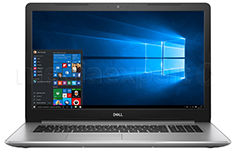 Przekątna ekranu [cal]: 17.3Rozdzielczość ekranu: 1920 x 1080Ekran dotykowy: NieProcesor: uzyskujący wynik „average cpu mark” co najmniej 3400 punktów w teście Passmark - CPU Mark według wyników procesorów publikowanych na stronie http://cpubenchmark.net/ Pamięć RAM [GB]: 4Dysk HDD [GB]: 1000Dysk SSD [GB]: Nie dotyczyDysk Flash [GB]: Nie dotyczyKarta graficzna: uzyskująca wynik „average gpu mark” co najmniej 3400 punktów w teście Passmark – G3D Mark według wyników kart publikowanych na stronie http://videocardbenchmark.net/ Zainstalowany system operacyjny niewymagający aktywacji za pomocą telefonu lub Internetu u producenta systemu - Microsoft Windows 10 Professional PL 64-bit lub równoważny.Dominujący kolor:Srebrnytorba do przenoszenia.Wymagania Parametry przedmiotu oferowanegoOpis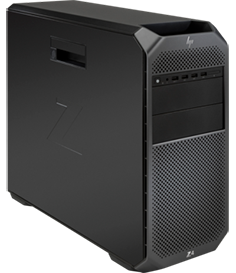 Procesor min.: uzyskujący wynik „average cpu mark” co najmniej 25500 punktów w teście Passmark - CPU Mark według wyników procesorów publikowanych na stronie http://cpubenchmark.net/Pamięć min. 32 GB pamięci DDR4-2666 ECC SDRAMMinimum dwa porty LAN 1 GbE z technologią Thunderbolt™ 34 porty USB 3.12 porty USB 3.1 G2 Type C™Wielomonitorowa karta graficzna z minimum 4 GB (optymalnie 8 GB) dedykowanej pamięci GDDR5, posiadająca minimum dwa,a optymalnie 4 wyjścia DisplayPort lub HDMI obsługujące rozdzielczość 4KNapęd wewnętrznyNapęd SSD z Turbo Drive PCIe® 512 GBDodatkowa pamięć masowa1 TB SATA Enterprise 7200 obr./minWewnętrzne wnęki na napędymin .Dwa 2,5” lub 3,5”Czytnik kart HP SD 4 Kontroler pamięci masowejWbudowany interfejs SATA 6,0 Gb/s obsługujący macierze RAID 0, 1, 5, 10; Napęd optyczny: Nagrywarka DVD Zintegrowana karta dźwiękowa w standardzie HD Audio1 wejście audio1 wyjście audio1 port PS/2 klawiatury1 port PS/2 myszy1 port szeregowy2 porty RJ-45 (1 GbE)Karta sieciowa GbE  PCI-Express Gigabit Ethernet zapewniającą obsługę Audio Video Bridging (AVB)Dwuportowa karta sieciowa GbE Intel® I350-T2WLAN Dwupasmowa karta sieci bezprzewodowej 8265 802.11a/b/g/n/ac (2×2) Wi-Fi® z modułem Bluetooth® 4.2 Combo, non-vPro™ 9 Wewnętrzny zasilacz 750 WWaga ok. 11 kgWymiary obudowy (szer. × gł. × wys.)38,6 × 16,9 × 44,5 cm3-letnia gwarancja i oferta serwisowa obejmująca: 3 lata gwarancji na części, robociznę i naprawę w miejscu instalacji.System operacyjny: Windows 10 Pro 64Wymagania Parametry przedmiotu oferowanegoOpis/WzórRodzaj:KlawiaturaPrzeznaczenie :KomputerInterfejs :USBKomunikacja BezprzewodowaZastosowane technologie: Radiowa 2.4 GHz  Plug & Play ,Inne : Włącznik i wyłącznik zasilania klawituryDodatkowe klawisze :6 klawiszy multimedialnych , 12 klawiszy programowalnychKonstrukcja: Niski profil klawiszy , Składane nóżkiKolor :CzarnyOkres gwarancji :36 miesięcyZałączone wyposażenie :Baterie AA , Odbiornik USBWymagania Parametry przedmiotu oferowanegoOpis/WzórTechnologia myszy: laserowaNajwyższa rozdzielczość DPI- 1000 DPILiczba przycisków – 7Interfejsy- USB 2.0Komunikacja – bezprzewodowa, radiowaRodzaj zasilania: bateryjnaKolor główny- grafitowaKolor podświetlenia- brakWymiary- 72 mm szerokość, 42 mm  wysokość, 109 mm  głębokośćWaga- 135 gGwarancja- 36 miesięcyDodatkowe informacje- Plug and PlayNanoodbiornikOsoby upoważnione do podpisania oferty w imieniu WykonawcyOsoby upoważnione do podpisania oferty w imieniu WykonawcyOsoby upoważnione do podpisania oferty w imieniu WykonawcyOsoby upoważnione do podpisania oferty w imieniu WykonawcyImię i NazwiskoImię i NazwiskoDataPodpis1.2.Wymagania Parametry przedmiotu oferowanegoOpis/Wzór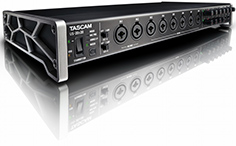 8 niskoszumowych wzmacniaczy mikrofonowych w klasie A z zasilaniem phantomowym +48V o wzmocnieniu min. 56 dB (-125dBu EIN).Możliwość samodzielnej pracy jako przedwzmacniacz mikrofonowy.3 tryby przełączania (przełącznik na froncie obudowy): interfejs, przedwzmacniacz mikrofonowy i mikser.Wbudowany mixer  z DSP o niskim opóźnieniu z 4 zakresowym EQ, kompresorem, pogłosem i filtrem dolnoprzepustowym na każdy kanał.Wejścia mikrofonowo/liniowe typu combo XLR/JACK 6,3.- przetwarzanie: do 192kHz/24-bit,- praca na platformach Windows oraz Macintosh,- port USB 3.0,- metalowa konstrukcja umożliwiająca postawienie na biurku i dodatkowe uchwyty (montowane osobno) do montażu interfejsu w szafie rack,- wyjścia liniowe: 8xTRS,- dwa wyjścia słuchawkowe TRS z niezależną regulacją poziomu sygnału o mocy wyjściowej 70 mW każde,- we/wy optyczne 8 kanałów ADAT,  we/wy MIDI DIN 5),- we/wy S/PDIF (coaxial),3 tryby przełączania (przełącznik na froncie obudowy): interfejs, przedwzmacniacz mikrofonowy i mikser.Wbudowany mixer  z DSP o niskim opóźnieniu z 4 zakresowym EQ, kompresorem, pogłosem i filtrem dolnoprzepustowym na każdy kanał.Wejścia mikrofonowo/liniowe typu combo XLR/JACK 6,3.- przetwarzanie: do 192kHz/24-bit,- praca na platformach Windows oraz Macintosh,- port USB 3.0,- metalowa konstrukcja umożliwiająca postawienie na biurku i dodatkowe uchwyty (montowane osobno) do montażu interfejsu w szafie rack,- wyjścia liniowe: 8xTRS,- dwa wyjścia słuchawkowe TRS z niezależną regulacją poziomu sygnału o mocy wyjściowej 70 mW każde,- we/wy optyczne 8 kanałów ADAT,  we/wy MIDI DIN 5),- we/wy S/PDIF (coaxial),- we/wy World Clock (BNC)- zasilanie przez zasilacz zewnętrzny 12V DC.Wymagania sprzętowePotwierdzona współpraca z oprogramowaniem DAW takim jak: SONAR, Pro Tools, Cubase, Live,  Studio One, GarageBand etc..Wymagania Parametry przedmiotu oferowanegoOpis/Wzór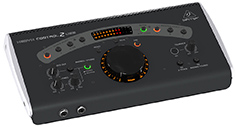 Duże pokrętło głośności ( Master Volume), przełącznik źródła dźwięku, przełącznik monitorów i komunikator. Funkcje odsłuchu: Mono, Mute i Dim. 4 wejścia stereo z niezależną kontrolą poziomu i dodatkowe wejście Monitor Mix dla DAW 3 niezależne i regulowane wyjścia dla podłączenia 3 zestawów monitorów Wbudowany mikrofon "talkback" z regulacją poziomu dla bezpośredniej komunikacji z muzykami w studio. Wbudowany stereofoniczny interfejs audio USB. Metalowa obudowa, wskaźnik LEDWymagania Parametry przedmiotu oferowanegoOpis/Wzór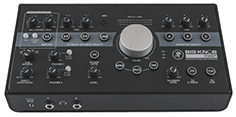 Wybór pomiędzy 4 źródłami i 3 parami monitorów.Klasyczne pokrętło regulacji głośnościNiezależne wyciszanie we wszystkich źródłach i monitorowanie na zewnątrzFunkcje mono, wyciszenia i przyciszania (Mono, Mute, Dim)Interfejs nagrywania 2×4 USBDwa przedwzmacniacze mikrofonowe z zasilaniem phantomowym mikrofonów pojemnościowych.Nagrywanie i odtwarzanie z wysoką rozdzielczością 192 kHz / 24-bitoweCue mix, który umożliwia kontrolowane mieszanie wejść bezpośrednich z innymi sygnałami w celu nagrywania z zerowym opóźnieniem.Podwójne wyjścia słuchawkowe z niezależną kontrolą poziomu oraz opcjami źródła USB i Aux.TALKBACK - zewnętrzne wejście mikrofonowe i sterowanie przyciskami nożnymi.Dedykowane wyjście studyjne z wzmacniaczem, idealne do dystrybucji słuchawek.16-segmentowy pomiar źródeł sygnału wejściowego o wysokiej rozdzielczościObudowa w całości metalowa.Wymagania Parametry przedmiotu oferowanegoOpis/Wzór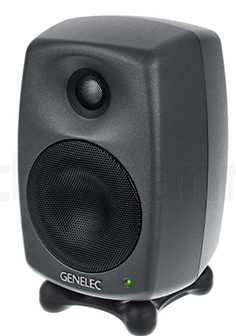 Głośniki monitorowe studyjne analogowe w sztywnej aluminiowej obudowie o zaokrąglonych krawędziach bokach i przodzie wyposażone w gumowe podstawki antywibracyjne. SPL: 105 dB @ 1mGłośniki:  niskotonowy 6 1/2 cala + wysokotonowy 3/4 cala z metalową (aluminiową) kopułkąPasmo przenoszenia: 48 Hz - 20 kHz (+- 2 dB)Wzmacniacze głośników: 90W+90WPrzełączalny korektor pomagający dostosować się do akustyki pomieszczenia.Dane techniczne:
– typ: analogowe,
– SPL: 95 dB @ 1m,
– głośniki: bass 105mm, tweeter 19mm,
– pasmo przenoszenia: 66 – 20 kHz,
– podstawka Iso-Pod,
– wzmacienie głośników: 20W,
– wymiary: 226 x 151 x 142 mm,
– waga: 3.7 kg.Wymagania Parametry przedmiotu oferowanegoOpis/Wzór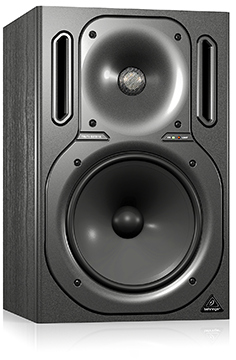 Ultra liniowa odpowiedź częstotliwościowa w zakresie 50 Hz – 21 kHz z indywidualnymi diagramami częstotliwości.Wbudowany 265W wzmacniacz zasilany w trybie bi-amp z ogromną rezerwą mocy.Wysokiej jakości tweeter, chłodzony ferrofluidem.Głośnik niskotonowy 8 3/4″ ze specjalną membraną z polipropylenu i odpornym na odkształcenia odlewanym aluminiowym koszem.Dzięki zbalansowanej technologii rozproszenia charakterystyki bardzo duży efekt „Sweet Spot”.Aktywna zwrotnica z filtrami 4-rzędu Linkwitz-Riley.Przystosowany do pracy w szerokim zakresie warunków akustycznych oraz współpracy z subwooferem.Niezależnie kontrolowany limiter zabezpieczający przed przesterowaniem zarówno w paśmie niskich jak i wysokich częstotliwości.Automatyczny tryb czuwania (możliwość wyłączenia).Ekranowanie magnetyczne pozwalające na umieszczenie w pobliżu monitorów komputerowych.Symetryczne wejścia XLR i Jack 1/4″.Wysokiej jakości podzespoły i wytrzymała konstrukcja zapewniające długotrwałe użytkowanieWymagania Parametry przedmiotu oferowanegoOpis/Wzór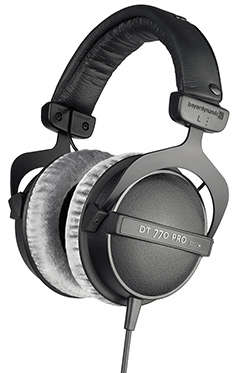 Słuchawki studyjne, przewodowe, dynamiczne, wokół uszne, zamknięte. Nauszniki słuchawek z miękkimi poduszkami welurowymi lub wykonane ze skóry. Metalowy pałąk z ochraniaczem ze sztucznej skóry wypełnionym gąbką. Obudowy słuchawek kompozytowe na widełkach metalowychSPL: 96 dBZakres częstotliwości: 5 - 35 000 Hz3 m Kabel spiralny ze złączem wtykowym 3,5 mm z przykręcanym adapterem do gniazda stereo 6,3 mm.Impedancja 80 lub 250 ohmPrzewód idący tylko do jednej - lewej słuchawkiWaga: 270 gSPL (Sound pressure level) (1 kHz, 1 V RMS): 96 dBWymagania Parametry przedmiotu oferowanegoOpis/Wzór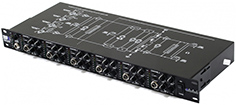 Sześć kanałów z oddzielną kontrolą basów i wysokich tonów Przednie i tylne gniazda wyjściowe Wejścia zbalansowane TRS XLR i 1/4 cala Działa w trybie Stereo, Mono (Source Left), Mono (Source Right) lub Summed Mono (Source Left i Right) Oddzielne wejście pomocnicze montowane z przodu 8-poziomowe wskaźniki poziomu LED na wszystkich kanałach i magistrali. ilość kanałów: 6 
 regulacja wzmocnienia każdego kanału 
 wymiary: rack 1UWymagania Parametry przedmiotu oferowanegoOpis/Wzór 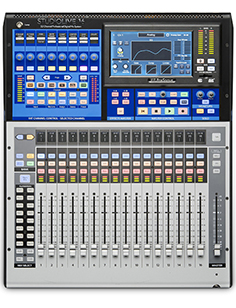 Cyfrowa konsola/rejestrator z 17 czułymi na dotyk, zmotoryzowanymi suwakami i przedwzmacniaczami mikrofonowymi klasy A. Praca z wtyczkami, wśród których znajdują się korektory i kompresja na każdym kanale. Procesory DSP na wszystkich torach, parametryczna korekcja na wszystkich wyjściach miksera. Złącze Ethernet AVB, które umożliwia podłączenie do sieci wielu kompatybilnych urządzeń oraz strumieniowe przesyłanie do 55 kanałów audio z i do komputera Mac lub PC z systemem Windows. Wbudowany wielościeżkowy system nagrywania na karcie SD ((można nagrać 32 kanały bezpośrednio na kartę SD w formacie WAW lub AIFF). Współpraca z dołączonym oprogramowaniem DAW.Wymagania Parametry przedmiotu oferowanegoOpis/Wzór 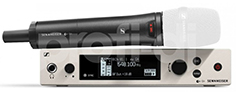 Nadajnik do ręki:Pasmo  (470–694 MHz) np. AW+Moc wyjściowa RF regulowana do 50 mWBezprzewodowa synchronizacja w podczerwieni2 baterie AAZasieg transmisji: do 100 metrówSzerokość pasma 88 MHzStosunek sygnał-szum ≥ 115 dBA32 kanały fabryczne3250 częstotliwości ustawiane w krokach co 25 kHzCzas pracy ok. 8 godzin (nadajnik do ręki)Czułość ustawiana w krokach co 6 dBMaks. dewiacja ±48 kHzNominalna dewiacja ±24 kHzPróg squelch od 5 do 25 dBμV co 2 dBAF frequency response 80 – 18,000 HzPrzycisk wyciszania sygnałuKapsuła mikrofonowa pojemnościowa o super-kardioidalnej charakterystyceCzułość	1,6 mV/PaDynamika SPL	152 dB (SPL) maksOdbiornik:Pasmo  (470–694 MHz) np. AW+2 antenySystem kompresji i wyciszania przy słabym sygnale (regulowany)Przełączany korektor częstotliwościWyjścia: XLR (symetryczne): +18 dBu6.3 mm jack (niesymetryczne): +12 dBuWymagania Parametry przedmiotu oferowanegoOpis: Wzór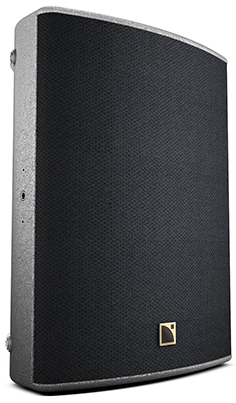 Monitor sceniczny typ 3Zestaw głośnikowy współosiowy, - Pasmo przenoszenia nie mniejsze niż 55 Hz – 18 kHz (-10dB),- Maksymalny poziom ciśnienia akustycznego nie mniejszy niż 138 dB SPL (peak, mierzone w polu swobodnym w odległości 1m za pomocą szumu różowego przy współczynniku szczytu 4),- Kąt propagacji w pionie nie większy niż 60°,- Kąt propagacji w poziomie nie większy niż 40°,- Co najmniej 1 przetwornik o średnicy nie mniejszej niż 1,3”,- Co najmniej 1 przetwornik o średnicy nie mniejszej niż 15”,- Impedancja nominalna nie mniejsza niż 8 Ohm,- Nie mniej niż 2 złącza głośnikowe,- Urządzenie wyposażone w gniazdo do zamocowania na statywie kolumnowym,- Wymiary nie większe niż 350 x 585 x 500 mm (wysokość x szerokość x głębokość),- Waga nie większa niż 21 kg,- Urządzenie wyposażone w uchwyty transportowe.- Zapakowany i przygotowany do transportu w skrzyni transportowej typu flying case na kołach.Osoby upoważnione do podpisania oferty w imieniu WykonawcyOsoby upoważnione do podpisania oferty w imieniu WykonawcyOsoby upoważnione do podpisania oferty w imieniu WykonawcyOsoby upoważnione do podpisania oferty w imieniu WykonawcyImię i NazwiskoImię i NazwiskoDataPodpis1.2.